	MĚSTO ŽATEC	USNESENÍ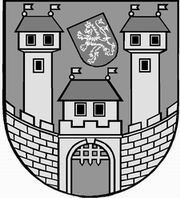 	z 	18	. jednání Rady města Žatce 	konané dne	17.9.2018Usnesení č. 	567 /18	-	604 /18	 567/18	Schválení programu	 568/18	Kontrola usnesení	 569/18	Informace o investičních akcích odboru rozvoje města v realizaci v roce 	2018	 570/18	Výběr dodavatele: „Sběrný dvůr v Žatci – vybavení“	 571/18	Rozpočtové opatření – opravy komunikací	 572/18	Dodatek č. 1 – dílčí předání – Rozšíření sběrné sítě odpadů v Žatci	 573/18	Rozpočtové opatření – Rozšíření sběrné sítě odpadů v Žatci	 574/18	Dodatek č. 2 – ZŠ Žatec, náměstí 28. října – stavební úpravy tělocvičny a 	přístavba spojovacího krčku	 575/18	Záměr – zadání studií – Studie využití městských objektů	 576/18	Zřízení vyhrazeného parkoviště pro dvě osobní vozidla pro Notářství v 	Žatci	 577/18	Smlouva o budoucí smlouvě o zřízení věcného břemene – stavba „Čeradická 	1564, Žatec – kanalizační přípojka“	 578/18	Smlouva o budoucí smlouvě o zřízení věcného břemene – stavba „FTTH 	TMCZ Žatec-1. etapa-Svatopluka Čecha“	 579/18	Smlouva o budoucí smlouvě o zřízení věcného břemene – stavba „FTTH 	TMCZ Žatec – 2. etapa-Bratří Čapků“	 580/18	Smlouva o budoucí smlouvě o zřízení věcného břemene – stavba „LN, 	Kadaňská, pp. 6317/3,4, 1xOM“	 581/18	Smlouva o budoucí smlouvě o zřízení věcného břemene – stavba „LN-Žatec,	 ul. Pekárenská, 1xOM“	 582/18	Smlouva o zřízení věcného břemene – stavba „REKO MS Žatec – 	Hošťálkovo náměstí“	 583/18	Smlouva o zřízení věcného břemene – stavba „REKO VTL TU Šroubárny 	Žatec - odbočka“	 584/18	Smlouva o zřízení věcného břemene – stavba „IV-12-4015722/VB/01“	 585/18	Smlouva o zřízení věcného břemene – stavba „LN-Žatec, p.p.č. 386/95,94, 	fyzická osoba – smyčka NN	 586/18	Prodej části pozemku p. p. č. 4598/12 v k. ú. Žatec	 587/18	Nájem nebytového prostoru v budově e. č. 2406 ul. Třebízského v Žatci	 588/18	Nájem budovy č. p. 261 ul. Adolfa Heyduka, včetně příslušných pozemků 	v k. ú. Žatec	 589/18	Nájem pozemků v k. ú. Žatec v majetku města	 590/18	Pacht pozemků v majetku města na dobu určitou do 01.10.2021	 591/18	Pacht pozemků v majetku města na dobu určitou do 01.10.2023	 592/18	Nájem pozemků v k. ú. Žatec za účelem natáčení scén pro seriál „Whiskey 	Cavalier“	 593/18	Smlouva o umístění Technického zařízení a instalaci systému – CENDIS	 594/18	Senior Taxi	 595/18	Rozpočtové opatření	 596/18	Likvidace služebního vozu  JSDH – Škoda Felicie 2U9 2152	 597/18	Zápis z komise pro kulturu a cestovní ruch, rozpočtové opatření	 598/18	Rozpočtové opatření – NIV dotace – SPOD 2018 – II. část	 599/18	Žádost o povolení výjimky z nejvyššího počtu žáků ve školní družině – ZŠ	a MŠ Žatec, Jižní 2777, okres Louny	 600/18	Změna odpisového plánu r. 2018 – ZŠ Petra Bezruče	 601/18	Protokol o výsledku veřejnosprávní kontroly Základní umělecká škola 	 602/18	Protokol o výsledku veřejnosprávní kontroly Domov pro seniory a 	Pečovatelská služba v Žatci	 603/18	Sociální a zdravotní komise	 604/18	Přijetí finančního daru účelově určeného v rámci projektu „Obědy pro děti“ 	– ZŠ a MŠ Žatec, Dvořákova 24, okres Louny	 567/18	Schválení programuRada města Žatce projednala a schvaluje program jednání rady města.									 T:  17.9.2018	O:	p.	HAMOUSOVÁ	 568/18	Kontrola usneseníRada města Žatce projednala a bere na vědomí kontrolu usnesení z minulých jednání rady města.									 T:  17.9.2018	O:	p.	ŠMERÁKOVÁ	 569/18	Informace o investičních akcích odboru rozvoje města v realizaci v roce 	2018Rada města Žatce bere na vědomí aktuální přehled investičních akcí odboru rozvoje města k 11.09.2018.									 T:  17.9.2018	O:	p.	MAZÁNKOVÁ	 570/18	Výběr dodavatele: „Sběrný dvůr v Žatci – vybavení“Rada města Žatce projednala zprávu o hodnocení nabídek ze dne 28.08.2018 na podlimitní veřejnou zakázku na dodávky rozdělenou dle § 35 zákona č. 134/2016 Sb., o zadávání veřejných zakázek na dodavatele „Sběrný dvůr v Žatci – vybavení“ a rozhodla o výběru nabídky s nejnižší nabídkovou cenou uchazeče:Část 2 VZ: „Čelní nakladač“1. AUTO TRANS spol. s r.o., Konecchlumského 513, Valdické předměstí, 506 01 Jičín, IČ: 60914653Část 3 VZ: „Nádoby a kontejnery“1. FarmTechnik, s.r.o., Vchynice 33, 410 02 Lovosice, IČ: 039029602. MEVA-TEC s.r.o., Chelčického 1228, 413 01 Roudnice nad Labem, IČ: 62742051Část 4 VZ: „Přístřešky“1. MEVA-TEC s.r.o., Chelčického 1228, 413 01 Roudnice nad Labem, IČ: 62742051.Rada města Žatce schvaluje výsledek hodnocení a posouzení nabídek stanovené hodnotící komisí.Rada města Žatce zároveň ukládá starostce města Žatce podepsat Kupní smlouvu s vybraným uchazečem.	T:	19.10.2018	O:	p.	MAZÁNKOVÁ	 571/18	Rozpočtové opatření – opravy komunikacíRada města Žatce schvaluje rozpočtové opatření ve výši 400.000,00 Kč, a to přesun finančních prostředků v rámci schváleného rozpočtu kapitoly 710 – komunikace.Výdaje: 710-2212-6121 org. 653       - 400.000,00 Kč (komunikace Velichov)Výdaje: 710-2212-5171 org. 211      + 400.000,00 Kč (opravy komunikací).	T:	27.9.2018	O:	p.	MAZÁNKOVÁ	 572/18	Dodatek č. 1 – dílčí předání – Rozšíření sběrné sítě odpadů v ŽatciRada města Žatce projednala a schvaluje znění Dodatku č. 1 ke Kupní smlouvě ze dne 12.07.2018 akce: „Rozšíření sběrné sítě odpadů v Žatci“ a ukládá starostce města tento dodatek podepsat.	T:	21.9.2018	O:	p.	MAZÁNKOVÁ	 573/18	Rozpočtové opatření – Rozšíření sběrné sítě odpadů v ŽatciRada města Žatce projednala a schvaluje rozpočtové opatření ve výši 490.000,00 Kč, a to převod finančních prostředků v rámci schváleného rozpočtu z kap. 739 – studie, posudky na kap. 739 – „Rozšíření sběrné sítě odpadů v Žatci“.Výdaje: 739-3639-5166              - 490.000,00 Kč (kap. 739 – studie, posudky)Výdaje: 739-3722-6121, org. 5222   + 490.000,00 Kč (Sběrná síť – výdaje souvis.								   s projektem).	T:	30.9.2018	O:	p.	SEDLÁKOVÁ	 574/18	Dodatek č. 2 – ZŠ Žatec, náměstí 28. října – stavební úpravy tělocvičny a 	přístavba spojovacího krčkuRada města Žatce projednala a schvaluje znění Dodatku č. 2 ke Smlouvě o dílo ze dne 11.08.2017 na akci: „ZŠ Žatec, náměstí 28. října – stavební úpravy tělocvičny a přístavba spojovacího krčku“ a zároveň ukládá starostce města Žatce podepsat tento dodatek.	T:	21.9.2018	O:	p.	MAZÁNKOVÁ	 575/18	Záměr – zadání studií – Studie využití městských objektůRada města Žatce projednala a schvaluje pořízení studií využitelnosti objektů v majetku města – PDA č. p. 323 a 584, objekt Posádkové věznice č. p. 1925.									 T:  31.5.2019	O:	p.	MAZÁNKOVÁ	 576/18	Zřízení vyhrazeného parkoviště pro dvě osobní vozidla pro Notářství v 	ŽatciRada města Žatce bere na vědomí žádost fyzické osoby ze dne 27.08.2018 a schvaluje zřízení vyhrazeného parkoviště pro dvě osobní vozidla pro klienty Notářství v Žatci, Dvořákova 36, 438 01 Žatec na p. p. č. 6772 k. ú. Žatec v době pondělí až pátek od 8:00 do 18:00 hodin.	T:	30.11.2018	O:	p.	MAZÁNKOVÁ	 577/18	Smlouva o budoucí smlouvě o zřízení věcného břemene – stavba 	„Čeradická 1564, Žatec – kanalizační přípojka“Rada města Žatce schvaluje Smlouvu o uzavření budoucí smlouvy o zřízení věcného břemene pro fyzickou osobu na stavbu „Čeradická 1564, Žatec – kanalizační přípojka“ na pozemku města p. p. č. 7016/2 v k. ú. Žatec, jejímž obsahem bude zřízení nové kanalizační přípojky, právo ochranného pásma a právo oprávněné strany vyplývající ze zákona č. 274/2001 Sb., zákon o vodovodech a kanalizacích, ve znění pozdějších předpisů.	T:	17.10.2018	O:	p.	DONÍNOVÁ	 578/18	Smlouva o budoucí smlouvě o zřízení věcného břemene – stavba „FTTH 	TMCZ Žatec-1. etapa-Svatopluka Čecha“Rada města Žatce projednala a schvaluje Smlouvu o uzavření budoucí smlouvy o zřízení věcného břemene pro společnost T-Mobile Czech Republic, a.s.  na stavbu „FTTH TMCZ Žatec-1. etapa-Svatopluka Čecha“ na pozemcích města: parc. č. st. 1064/2 (společný dvůr), parc. č. st. 3175/2 (společný dvůr), parc. č. st. 3356 (zastavěná plocha a nádvoří), parc. č. 4629/4 (ostatní komunikace), parc. č. 4629/48 (zeleň), parc. č. 4630/2 (zeleň), parc. č. 4631/1 (ostatní komunikace), parc. č. 4631/6 (ostatní komunikace), parc. č. 4638/7 (ostatní komunikace), parc. č. 5576/3 (ostatní komunikace), parc. č. 5580/5 (ostatní komunikace), parc. č. 5586/12 (ostatní komunikace), parc. č. 5593/7 (manipulační plocha), parc. č. 5600/7 (ostatní komunikace), parc. č. 5605/11 (zeleň), parc. č. 5605/18 (ostatní komunikace), parc. č. 5605/20 (zeleň), parc. č. 5605/21 (zeleň), parc. č. 5605/22 (ostatní komunikace), parc. č. 5605/23 (zeleň), parc. č. 6967/14 (ostatní komunikace), parc. č. 6967/15 (ostatní komunikace), parc. č. 6967/16 (ostatní komunikace), parc. č. 6967/17 (ostatní komunikace), parc. č. 6967/18 (ostatní komunikace), parc. č. 6967/19 (ostatní komunikace), parc. č. 6992/1 (ostatní komunikace), parc. č. 6993/5 (silnice), parc. č. 7052 (ostatní komunikace), parc. č. 7059 (ostatní komunikace), parc. č. 7062 (ostatní komunikace), parc. č. 7095/1 (zeleň), parc. č. 7095/11 (zeleň), parc. č. 7095/12 (zeleň), parc. č. 7095/4 (zeleň), parc. č. 7095/5 (zeleň), parc. č. 7095/7 (zeleň), parc. č. 7095/9 (zeleň) a parc. č. st. 937/1 (zastavěná plocha a nádvoří), vše v k.ú. Žatec, jejímž obsahem bude zřizování a provozování nadzemního a podzemního vedení komunikační sítě, vyplývající ze zákona č. 127/2005 Sb., o elektronických komunikacích, ve znění pozdějších předpisů.	T:	17.10.2018	O:	p.	DONÍNOVÁ	 579/18	Smlouva o budoucí smlouvě o zřízení věcného břemene – stavba „FTTH 	TMCZ Žatec – 2. etapa-Bratří Čapků“Rada města Žatce projednala a schvaluje Smlouvu o uzavření budoucí smlouvy o zřízení věcného břemene pro společnost T-Mobile Czech Republic, a.s.  na stavbu „FTTH TMCZ Žatec – 2. etapa-Bratří Čapků“ na pozemcích města: parc. č. 5580/107 (ostatní komunikace), parc. č. 5580/109 (zeleň), parc. č. 5580/11 (zeleň), parc. č. 5580/110 (zeleň), parc. č. 5580/112 (zeleň), parc. č. 5580/114 (zeleň), parc. č. 5580/115 (zeleň), parc. č. 5580/116 (zeleň), parc. č. 5580/124 (zeleň), parc. č. 5580/126 (ostatní plocha), parc. č. 5580/127 (ostatní plocha), parc. č. 5580/128 (zeleň), parc. č. 5580/129 (zeleň), parc. č. 5580/13 (zeleň), parc. č. 5580/130 (zeleň), parc. č. 5580/132 (zeleň), parc. č. 5580/133 (zeleň), parc. č. 5580/135 (zeleň), parc. č. 5580/137 (zeleň), parc. č. 5580/139 (zeleň), parc. č. 5580/14 (zeleň), parc. č. 5580/140 (zeleň), parc. č. 5580/141 (zeleň), parc. č. 5580/143 (zeleň), parc. č. 5580/145 (zeleň), parc. č. 5580/149 (zeleň), parc. č. 5580/15 (zeleň), parc. č. 5580/150 (zeleň), parc. č. 5580/151 (zeleň), parc. č. 5580/152 (zeleň), parc. č. 5580/157 (ostatní plocha), parc. č. 5580/16 (zeleň), parc. č. 5580/160 (zeleň), parc. č. 5580/161 (zeleň), parc. č. 5580/163 (zeleň), parc. č. 5580/164 (zeleň), parc. č. 5580/165 (zeleň), parc. č. 5580/170 (zeleň), parc. č. 5580/171 (zeleň), parc. č. 5580/173 (zeleň), parc. č. 5580/175 (zeleň), parc. č. 5580/176 (zeleň), parc. č. 5580/179 (ostatní komunikace), parc. č. 5580/181 (ostatní komunikace), parc. č. 5580/185 (ostatní komunikace), parc. č. 5580/186 (ostatní plocha), parc. č. 5580/187 (ostatní komunikace), parc. č. 5580/188 (ostatní komunikace), parc. č. 5580/189 (ostatní komunikace), parc. č. 5580/190 (ostatní komunikace), parc. č. 5580/191 (ostatní komunikace), parc. č. 5580/195 (zeleň), parc. č. 5580/196 (ostatní komunikace), parc. č. 5580/197 (zeleň), parc. č. 5580/198 (ostatní komunikace), parc. č. 5580/199 (zeleň), parc. č. 5580/207 (ostatní komunikace), parc. č. 5580/208 (zeleň), parc. č. 5580/21 (zeleň), parc. č. 5580/211 (zeleň), parc. č. 5580/212 (zeleň), parc. č. 5580/22 (zeleň), parc. č. 5580/236 (zeleň), parc. č. 5580/237 (zeleň), parc. č. 5580/238 (zeleň), parc. č. 5580/239 (ostatní komunikace), parc. č. 5580/248 (zeleň), parc. č. 5580/249 (ostatní komunikace), parc. č. 5580/250 (ostatní komunikace), parc. č. 5580/292 (ostatní plocha), parc. č. 5580/27 (ostatní komunikace), parc. č. 5580/28 (silnice), parc. č. 5580/294 (ostatní komunikace), parc. č. 5580/295 (zeleň), parc. č. 5580/296 (ostatní komunikace), parc. č. 5580/298 (ostatní plocha), parc. č. 5580/32 (zeleň), parc. č. 5580/38 (zeleň), parc. č. 5580/44 (zeleň), parc. č. 5580/5 (ostatní komunikace), parc. č. st. 5089/2 (zastavěná plocha a nádvoří), parc. č. st. 5090/2 (zastavěná plocha a nádvoří), parc. č. st. 5091/2 (zastavěná plocha a nádvoří), parc. č. 5555/3 (manipulační plocha), parc. č. 5555/4 (ostatní komunikace), parc. č. 5555/5 (zeleň), parc. č. 5564/1 (manipulační plocha), parc. č. 5564/23 (zahrada), parc. č. 5564/24 (zeleň), parc. č. 5564/29 (zeleň), parc. č. 5564/30 (zeleň), parc. č. 5564/32 (zeleň), parc. č. 5564/39 (zeleň), parc. č. 5564/4 (ostatní komunikace), parc. č. 5564/46 (ostatní komunikace), parc. č. 5564/7 (manipulační plocha), parc. č. 5570/7 (manipulační plocha), parc. č. 5577/6 (sportoviště a rekreační plocha), parc. č. 5586/12 (ostatní komunikace), parc. č. 5615/3 (manipulační plocha), parc. č. 5616/15 (ostatní komunikace), parc. č. 5616/4 (ostatní komunikace), parc. č. 5616/5 (jiná plocha), parc. č. 5617/4 (jiná plocha), parc. č. 5618/4 (ostatní komunikace), parc. č. 5628/27 (ostatní komunikace), parc. č. 5628/28 (zeleň), parc. č. 5628/32 (ostatní komunikace), parc. č. 5628/39 (ostatní komunikace), parc. č. 5628/5 (ostatní komunikace), parc. č. 5628/59 (zeleň), parc. č. 5628/60 (zeleň), parc. č. 5628/61 (zeleň), parc. č. 5628/62 (zeleň), parc. č. 5628/67 (ostatní komunikace), parc. č. 5628/69 (ostatní plocha), parc. č. 5628/84 (ostatní komunikace), parc. č. 5628/85 (zeleň), parc. č. 5655/2 (ostatní komunikace), parc. č. 5655/6 (ostatní komunikace), parc. č. 5655/7 (ostatní komunikace), parc. č. 5655/8 (ostatní komunikace), parc. č. 5655/11 (ostatní plocha), parc. č. 5660/4 (ostatní komunikace), parc. č. 6993/5 (silnice) a parc. č. 7016/3 (jiná plocha), vše v k.ú. Žatec, jejímž obsahem bude zřizování a provozování nadzemního a podzemního vedení komunikační sítě, vyplývající ze zákona č. 127/2005 Sb., o elektronických komunikacích, ve znění pozdějších předpisů.									 T:  17.10.2018	O:	p.	DONÍNOVÁ	 580/18	Smlouva o budoucí smlouvě o zřízení věcného břemene – stavba „LN, 	Kadaňská, pp. 6317/3,4, 1xOM“Rada města Žatce projednala a schvaluje Smlouvu o uzavření budoucí smlouvy o zřízení věcného břemene pro společnost ČEZ Distribuce, a.s. na stavbu „LN, Kadaňská, pp. 6317/3,4, 1xOM“ na pozemcích města: p. p. č. 6290/2 a p. p. č. 6317/3 v k. ú. Žatec, jejímž obsahem bude kabelové vedení NN, právo ochranného pásma a právo oprávněné strany vyplývající ze zákona č. 458/2000 Sb., energetický zákon, ve znění pozdějších předpisů.	T:	17.10.2018	O:	p.	DONÍNOVÁ	 581/18	Smlouva o budoucí smlouvě o zřízení věcného břemene – stavba „LN-	Žatec, ul. Pekárenská, 1xOM“Rada města Žatce projednala a schvaluje Smlouvu o uzavření budoucí smlouvy o zřízení věcného břemene pro společnost ČEZ Distribuce, a.s. na stavbu „LN-Žatec, ul. Pekárenská, 1xOM“ na pozemcích města: p. p. č. 5655/8 a p. p. č. 5655/10 v k. ú. Žatec, jejímž obsahem bude kabelové vedení NN, právo ochranného pásma a právo oprávněné strany vyplývající ze zákona č. 458/2000 Sb., energetický zákon, ve znění pozdějších předpisů.	T:	17.10.2018	O:	p.	DONÍNOVÁ	 582/18	Smlouva o zřízení věcného břemene – stavba „REKO MS Žatec – 	Hošťálkovo náměstí“Rada města Žatce schvaluje zřízení věcného břemene pro GASNet, s.r.o. na stavbu „REKO MS Žatec – Hošťálkovo náměstí“ na pozemcích města: p. p. č. 6761/1 a p. p. č. 6762/1 v k. ú. Žatec, jehož obsahem je uložení plynárenského zařízení, právo ochranného pásma a právo oprávněné strany vyplývající ze zákona č. 458/2000 Sb., energetický zákon, ve znění pozdějších předpisů.	T:	17.10.2018	O:	p.	DONÍNOVÁ	 583/18	Smlouva o zřízení věcného břemene – stavba „REKO VTL TU 	Šroubárny Žatec - odbočka“Rada města Žatce schvaluje zřízení věcného břemene pro GASNet, s.r.o. na stavbu „REKO VTL TU Šroubárny Žatec - odbočka“ na pozemku města: st. p. č. 87/6 v k. ú. Žatec, jehož obsahem je uložení plynárenského zařízení, právo ochranného pásma a právo oprávněné strany vyplývající ze zákona č. 458/2000 Sb., energetický zákon, ve znění pozdějších předpisů.	T:	17.10.2018	O:	p.	DONÍNOVÁ	 584/18	Smlouva o zřízení věcného břemene – stavba „IV-12-4015722/VB/01“Rada města Žatce projednala a schvaluje zřízení věcného břemene pro společnost ČEZ Distribuce, a.s. na stavbu „IV-12-4015722/VB/01“ na pozemku města p. p. č. 6966/2 v k. ú. Žatec, jehož obsahem je umístění distribuční soustavy, právo ochranného pásma a právooprávněné strany vyplývající ze zákona č. 458/2000 Sb., energetický zákon, ve znění pozdějších předpisů.	T:	17.10.2018	O:	p.	DONÍNOVÁ	 585/18	Smlouva o zřízení věcného břemene – stavba „LN-Žatec, p.p.č. 386/95,94, 	fyzická osoba –smyčka NNRada města Žatce projednala a schvaluje zřízení věcného břemene pro společnost ČEZ Distribuce, a.s. na stavbu „LN-Žatec, p.p.č. 386/95,94, fyzická osoba – smyčka NN“ na pozemku města p. p. č. 386/21 v k. ú. Bezděkov u Žatce, jehož obsahem je umístění distribuční soustavy, právo ochranného pásma a právo oprávněné strany vyplývající ze zákona č. 458/2000 Sb., energetický zákon, ve znění pozdějších předpisů.	T:	17.10.2018	O:	p.	DONÍNOVÁ	 586/18	Prodej části pozemku p. p. č. 4598/12 v k. ú. ŽatecRada města Žatce projednala a doporučuje Zastupitelstvu města Žatce schválit prodej částipozemku p. p. č. 4598/12 o výměře 20 m2 společnosti ČEZ Distribuce, a.s. za kupní cenu1.500,00 Kč/m2 + DPH + poplatky spojené s provedením kupní smlouvy a správní poplatek katastrálnímu úřadu za podmínek odboru rozvoje a majetku města s tím, že bude uzavřena smlouva o budoucí kupní smlouvě a po dostavbě kompaktní trafostanice bude uzavřena řádná kupní smlouva.	T:	31.12.2018	O:	p.	DONÍNOVÁ	 587/18	Nájem nebytového prostoru v budově e. č. 2406 ul. Třebízského v ŽatciRada města Žatce schvaluje nájem nebytového prostoru parkovacího stání č. 301 v budověe. č. 2406 na pozemku st. p. č. 3184/5 v k. ú. Žatec, ul. Třebízského v Žatci fyzické osobě za účelem parkování osobního automobilu, na dobu neurčitou od 01.10.2018, za měsíční nájemné 648,00 Kč + 21 % DPH.	T:	30.9.2018	O:	p.	DONÍNOVÁ	 588/18	Nájem budovy č. p. 261 ul. Adolfa Heyduka, včetně příslušných pozemků 	v k. ú. ŽatecRada města Žatce schvaluje nájem nemovitostí pozemků zastavěné plochy a nádvoří st. p. č. 2808 o výměře 390 m2, jehož součástí je stavba č. p. 261, objekt k bydlení, zahrady p. p. č. 4443/4 o výměře 1740 m2, zastavěné plochy a nádvoří st. p. č. 5648 o výměře 36 m2, zastavěné plochy a nádvoří st. p. č. 5649 o výměře 3 m2, vše v k. ú. Žatec na dobu neurčitou od 01.01.2019 spolku Oblastní spolek Českého červeného kříže Louny, IČ 00426113, se sídlem Mírové náměstí 129, Louny, za roční nájemné ve výši 504.000,00 Kč, za účelem provozování azylového domu poskytujícího pobytové služby na přechodnou dobu osobám v nepříznivé sociální situaci spojené se ztrátou bydlení a to v souladu s § 57 zákona č. 108/2006 Sb., o sociálních službách, v platném znění.	T:	31.10.2018	O:	p.	DONÍNOVÁ	 589/18	Nájem pozemků v k. ú. Žatec v majetku městaRada města Žatce schvaluje nájem pozemku p. p. č. 280/2 ostatní plocha o výměře 57 m2 v k. ú. Žatec jako zázemí k bytovému domu č. p. 2559 a č. p. 2560 Společenství vlastníků jednotek Zbyslavova 2559 a 2560, IČ: 28729421 a část p. p. č. 7161/1 ostatní plocha o výměře 278 m2 v k. ú. Žatec jako zázemí k bytovému domu č. p. 2165 a č. p. 2166 Společenství vlastníků Podměstí 2165 a 2166, Žatec, IČ: 28681622, vše za nájemné ve výši 10,00 Kč/m2/rok, počínaje rokem 2019, na dobu určitou do 01.10.2023.Rada města Žatce schvaluje nájem části pozemku p. p. č. 6320/2 ostatní plocha o výměře 15 m2 v k. ú. Žatec fyzické osobě za účelem umístění stavební buňky za roční nájemné 945,00 Kč na dobu určitou do 01.10.2020.	T:	31.10.2018	O:	p.	DONÍNOVÁ	 590/18	Pacht pozemků v majetku města na dobu určitou do 01.10.2021Rada města Žatce schvaluje pacht pozemku p. p. č. 1535/5 orná půda o výměře 403 m2 v k. ú. Žatec jako zahradu fyzickým osobám, p. p. č. 1546/3 zahrada o výměře 343 m2 v k. ú. Žatec jako zahradu fyzické osobě, část p. p. č. 1650 zahrada „díl č. 1“ o výměře 499 m2 v k. ú. Žatec jako zahradu fyzickým osobám, část p. p. č. 1650 zahrada „díl č. 2“ o výměře 499 m2 v k. ú. Žatec jako zahradu fyzickým osobám, část p. p. č. 1650 zahrada „díl č. 3“ o výměře 997 m2 v k. ú. Žatec jako zahradu fyzické osobě, část p. p. č. 3977/2 zahrada o výměře 800 m2 (díl č. 2) v k. ú. Žatec jako zahradu fyzické osobě, část p. p. č. 3892/1 zahrada o výměře 156 m2 v k. ú. Žatec jako zahradu fyzické osobě, část p. p. č. 4232/2 zahrada a část p. p. č. 4222/17 o výměře 575 m2 v k. ú. Žatec jako zahradu fyzickým osobám, část p. p. č. 5627/1 zahrada (díl 2) o výměře 417 m2 v k. ú. Žatec jako zahradu fyzickým osobám, část p. p. č. 5627/1 zahrada (díl 3) o výměře 414 m2 v k. ú. Žatec jako zahradu fyzické osobě, část p. p. č. 5627/1 zahrada (díl 5) o výměře 421 m2 v k. ú. Žatec jako zahradu fyzické osobě, část p. p. č. 5627/1 zahrada (díl 6) o výměře 468 m2 v k. ú. Žatec jako zahradu fyzické osobě, část p. p. č. 5627/1 zahrada (díl 7) o výměře 368 m2 v k. ú. Žatec jako zahradu fyzickým osobám, část p. p. č. 7032/62 ostatní plocha o výměře 100 m2 v k. ú. Žatec zahradu fyzické osobě a p. p. č. 7032/33 ostatní plocha o výměře 228 m2 a část p. p. č. 7032/62 ostatní plocha o výměře 440 m2 v k. ú. Žatec jako zahradu fyzické osobě za pachtovné ve výši za 4,00 Kč/m2/rok, do 01.10.2021.	T:	31.10.2018	O:	p.	DONÍNOVÁ	 591/18	Pacht pozemků v majetku města na dobu určitou do 01.10.2023Rada města Žatce schvaluje pacht pozemku část p. p. č. 524/12 orná půda o výměře 808 m2 k. ú. Žatec jako zahradu fyzickým osobám, část p. p. č. 524/52 orná půda o výměře 175 m2 v k. ú. Žatec jako zahradu fyzickým osobám, p. p. č. 899/12 orná půda a p. p. č. 911/9 trvalý travní porost o celkové výměře 1283 m2 v k. ú. Žatec jako zahradu fyzické osobě, část p. p. č. 1086/1 ostatní plocha o výměře 540 m2 v k. ú. Žatec jako zahradu fyzické osobě, část p. p. č. 1086/1 ostatní plocha o výměře 500 m2 jako zahradu fyzické osobě, část p. p. č. 1086/1 ostatní plocha o výměře 437 m2 v k. ú. Žatec jako zahradu fyzické osobě, část p. p. č. 1124/50 ostatní plocha o výměře 450 m2 v k. ú. Žatec jako zahradu fyzické osobě, část p. p. č. 1215/56 ostatní plocha o výměře 508 m2 v k. ú. Žatec jako zahradu fyzické osobě, část p. p. č. 1215/57 ostatní plocha o výměře 559 m2 v k. ú. Žatec jako zahradu fyzickým osobám, část p. p. č. 1215/59 ostatní plocha o výměře 627 m2 v k. ú. Žatec jako zahradu fyzickým osobám, p. p. č. 1215/60 ostatní plocha o výměře 515 m2 (díl č. 1) v k. ú. Žatec jako zahradu fyzické osobě, část p. p. č. 1215/60 ostatní plocha o výměře 215 m2 (díl č. 2) v k. ú. Žatec jako zahradu fyzickým osobám, p. p. č. 1215/63 ostatní plocha o výměře 356 m2 v k. ú. Žatec jako zahradu fyzickým osobám, p. p. č. 1702/35 orná půda o výměře 400 m2 a st. p. č. 4709 zastavěná plocha a nádvoří o výměře 13 m2 v k. ú. Žatec jako zahradu fyzické osobě, p. p. č. 1702/38 orná půda o výměře 400 m2 v k. ú. Žatec jako zahradu fyzické osobě, p. p. č. 1702/43 orná půda o výměře 480 m2 v k. ú. Žatec jako zahradu fyzické osobě, část p. p. č. 1854/1 orná půda o výměře 960 m2 v k. ú. Žatec jako zahradu fyzické osobě, část p. p. č. 1854/2 orná půda o výměře 442 m2 v k. ú. Žatec jako zahradu fyzické osobě, p. p. č. 1861/8 orná půda o výměře 902 m2 v k. ú. Žatec jako zahradu fyzické osobě, část p. p. č. 2759/4 zahrada (díl č. 5) o výměře 265 m2 v k. ú. Žatec jako zahradu fyzickým osobám, část p. p. č. 2759/4 zahrada (díl č. 4) o výměře 374 m2 v k. ú. Žatec jako zahradu fyzické osobě, část p. p. č. 2759/4 zahrada (díl č. 1) o výměře 429 m2, díl č. 3 o výměře 460 m2 a díl č. 6 o výměře 265 m2 v k. ú. Žatec jako zahradu fyzickým osobám, část p. p. č. 2759/18 zahrada (díl č. 3) o výměře 269 m2 v k. ú. Žatec jako zahradu fyzické osobě, část p. p. č. 2759/18 zahrada (díl č. 2) o výměře 250 m2 v k. ú. Žatec jako zahradu fyzické osobě, p. p. č. 2800/25 orná půda o výměře 345 m2 v k. ú. Žatec jako zahradu fyzické osobě, p. p. č. 2800/26 orná půda o výměře 336 m2 v k. ú. Žatec jako zahradu fyzickým osobám a fyzické osobě, p. p. č. 2800/29 orná půda o výměře 372 m2 v k. ú. Žatec jako zahradu fyzické osobě, p. p. č. 2800/32 orná půda o výměře 359 m2 v k. ú. Žatec jako zahradu fyzické osobě, část p. p. č. 3822/11 zahrada o výměře 100 m2 ul. Jungmannova v Žatci jako zahradu fyzickým osobám, část p. p. č. 3825/2 ostatní plocha o výměře 19 m2 v k. ú. Žatec jako zahradu fyzickým osobám, část p. p. č. 3884/4 zahrada o výměře 247 m2 (díl č. 2) v k. ú. Žatec jako zahradu fyzickým osobám, část p. p. č. 3929/1 zahrada o výměře 470 m2 v k. ú. Žatec jako zahradu fyzickým osobám, část p. p. č. 3964/3 zahrada o výměře 300 m2 v k. ú. Žatec jako zahradu fyzickým osobám, část p. p. č. 4010/1 zahrada o výměře 375 m2 v k. ú. Žatec jako zahradu fyzickým osobám, část p. p. č. 4028/1 zahrada o výměře 730 m2 a dle GP č. 3230-30/2005 dosud nezapsaného v KN p. p. č. 4010/11 zahrada o výměře 4.828 m2 v k. ú. Žatec jako zahradu fyzické osobě, p. p. č. 4028/2 trvalý travní porost a část p. p. č. 4028/1 zahrada o celkové výměře 629 m2 v k. ú. Žatec jako zahradu fyzickým osobám, část p. p. č. 4042/1 trvalý travní porost a část p. p. č. 4052 zahrada o celkové výměře 629 m2 v k. ú. Žatec jako zahradu fyzickým osobám, p. p. č. 4269/3 zahrada o výměře 489 m2 v k. ú. Žatec jako zahradu fyzickým osobám, část p. p. č. 4507/13 zahrada o výměře 165 m2 v k. ú. Žatec jako zahradu fyzické osobě, p. p. č. 4507/117 o výměře 247 m2 v k. ú. Žatec jako zahradu fyzické osobě, část dle GP p. p. č. 4507/127 orná půda o výměře 232 m2 v k. ú. Žatec jako zahradu fyzické osobě, pozemky ostatní plocha p. p. č. 4629/46 a část ostatní plochy p. p. č. 4629/5 o celkové výměře 41 m2 v k. ú. Žatec za účelem zahrádky k přilehlé nemovitosti fyzické osobě, p. p. č. 4633/13 ostatní plocha o výměře 164 m2 v k. ú. Žatec jako zahradu fyzickým osobám, p. p. č. 6086/2 zahrada o výměře 442 m2 v k. ú. Žatec jako zahradu fyzickým osobám, část p. p. č. 6100/1 ostatní plocha a část p. p. č. 6102 orná půda (díl č. 8) o výměře 315 m2 v k. ú. Žatec jako zahradu fyzickým osobám, část p. p. č. 6100/1 ostatní plocha a část p. p. č. 6102 orná půda (díl č. 10) o výměře 329 m2 v k. ú. Žatec jako zahradu fyzickým osobám, část p. p. č. 6102 orná půda a část 6100/1 ostatní plocha (díly č. 9) o výměře 314 m2 v k. ú. Žatec jako zahradu fyzickým osobám, část p. p. č. 6102 orná půda a část p. p. č. 6100/1 ostatní plocha (díl č. 13) o výměře 329 m2 v k. ú. Žatec jako zahradu fyzické osobě, část p. p. č. 6102 orná půda (díl č. 4) o výměře 329 m2 v k. ú. Žatec jako zahradu fyzickým osobám, část p. p. č. 6102 orná půda (díly č. 1 a 2) o výměře 629 m2 v k. ú. Žatec jako zahradu fyzické osobě, část p. p. č. 6102 orná půda (díl č. 5) o výměře 329 m2 v k. ú. Žatec jako zahradu fyzické osobě, p. p. č. 6157/15 orná půda o výměře 465 m2 v k. ú. Žatec jako zahradu fyzické osobě a fyzické osobě, část p. p. č. 6199/2 zahrada, díl č. 1 o výměře 871 m2 v k. ú. Žatec fyzickým osobám, část p. p. č. 6211/19 zahrada o výměře 83 m2 a p. p. č. 6211/18 o výměře 77 m2 v k. ú. Žatec za účelem zahrady fyzické osobě, p. p. č. 6410/2 orná půda o výměře 487 m2 v k. ú. Žatec za účelem zahrady fyzickým osobám, p. p. č. 6410/3 orná půda o výměře 368 m2 v k. ú. Žatec jako zahradu fyzickým osobám, p. p. č. 6451/29 zahrada o výměře 353 m2 v k. ú. Žatec jako zahradu fyzickým osobám, p. p. č. 6451/35 zahrada o výměře 311 m2 v k. ú. Žatec jako zahradu fyzickým osobám, p. p. č. 6451/36 zahrada o výměře 354 m2 v k. ú. Žatec jako zahradu fyzickým osobám, p. p. č. 6451/37 zahrada o výměře 317 m2 v k. ú. Žatec jako zahradu fyzické osobě, p. p. č. 6451/38 zahrada o výměře 212 m2 v k. ú. Žatec jako zahradu fyzickým osobám, p. p. č. 6948/8 zahrada o výměře 284 m2 v k. ú. Žatec jako zahradu fyzické osobě, část p. p. č. 7203 zahrada (díl č. 2) o výměře 116 m2 v k. ú. Žatec jako zahradu fyzické osobě, část p. p. č. 7203 zahrada, díl č. 6 o výměře 52 m2 a díl č. 5 o výměře 47 m2 v k. ú. Žatec jako zahradu fyzické osobě, část p. p. č. 7203 zahrada (díl č. 4) o výměře 59 m2 a p. p. č. 7203 díl č. 3 o výměře 58 m2 v k. ú. Žatec jako zahradu fyzickým osobám, část p. p. č. 7204 zahrada (díl č. 3) o výměře 53 m2 v k. ú. Žatec jako zahradu stávající fyzické osobě, část p. p. č. 7204 zahrada (díl č. 1) o výměře 60 m2 v k. ú. Žatec jako zahradu fyzické osobě, část p. p. č. 7205 zahrada (díl č. 1) o výměře 58 m2 v k. ú. Žatec jako zahradu fyzické osobě, část p. p. č. 7205 zahrada (díl č. 3) o výměře 87 m2 v k. ú. Žatec jako zahradu fyzickým osobám, část p. p. č. 7206 zahrada (díl č. 3) o výměře 108 m2 v k. ú. Žatec jako zahradu fyzické osobě, část p. p. č. 7206 zahrada (díl č. 4) o výměře 91 m2 v k. ú. Žatec jako zahradu fyzickým osobám, část p. p. č. 7207 zahrada (díl č. 3) o výměře 59 m2 v k. ú. Žatec jako zahradu fyzickým osobám, část p. p. č. 7203 zahrada (díl č. 1) o výměře 117 m2 v k. ú. Žatec jako zahradu fyzickým osobám, část p. p. č. 7205 zahrada (díl č. 2) o výměře 144 m2 v k. ú. Žatec jako zahradu fyzické osobě, vše za pachtovné ve výši 4,00 Kč/m2/rok, počínaje rokem 2019, vše na dobu určitou do 01.10. 2023.Rada města Žatce schvaluje pacht pozemku p. p. č. 949/7 trvalý travní porost a st. p. č. 4234 zast. plocha o celkové výměře 1004 m2 v k. ú. Žatec jako zahradu fyzické osobě za roční pachtovné ve výši 3.416,00 Kč a p. p. č. 6451/31 zahrada o výměře 398 m2, část p. p. č. 6462 ostatní plocha a část p. p. č. 6459/1 o výměře 227 m2, tedy celkem 625 m2 v k. ú. Žatec jako zahradu fyzické osobě za roční pachtovné 1.992,00 Kč, počínaje rokem 2019, vše na dobu určitou do 01.10. 2023.Rada města Žatce schvaluje pacht pozemků p. p. č. 4236/7 orná půda o výměře 492 m2, p. p. č. 4236/8 orná půda o výměře 477 m2, p. p. č. 4236/9 orná půda o výměře 377 m2, p. p. č. 4236/10 orná půda o výměře 474 m2, p. p. č. 4236/11 orná půda o výměře 572 m2, p. p. č. 4236/12 orná půda o výměře 594 m2, p. p. č. 4236/13 orná půda o výměře 430 m2, p. p. č. 4236/14 orná půda o výměře 532 m2, p. p. č. 4236/15 orná půda o výměře 462 m2, p. p. č. 4236/16 orná půda o výměře 26 m2, p. p. č. 4236/17 orná půda o výměře 739 m2, p. p. č. 4236/18 orná půda o výměře 260 m2, p. p. č. 4236/20 orná půda o výměře 269 m2, p. p. č. 4236/21 orná půda o výměře 305 m2, p. p. č. 4236/22 orná půda o výměře 615 m2, p. p. č. 4236/23 orná půda o výměře 156 m2, p. p. č. 4236/24 orná půda o výměře 171 m2, p. p. č. 4236/25 orná půda o výměře 515 m2, p. p. č. 4236/26 orná půda o výměře 566 m2, p. p. č. 4236/27 orná půda o výměře 390 m2, p. p. č. 4236/28 orná půda o výměře 269 m2, p. p. č. 4236/29 orná půda o výměře 183 m2, p. p. č. 4236/30 orná půda o výměře 148 m2, p. p. č. 4236/31 orná  půda o výměře 169 m2, p. p. č. 4236/32 orná půda o výměře 301 m2, p. p. č. 4236/33 orná půda o výměře 326 m2, p. p. č. 4235/1 zahrada o výměře 748 m2, p. p. č. 4235/2 zahrada o výměře 367 m2, p. p. č. 4235/3 zahrada o výměře 458 m2, p. p. č. 4235/4 zahrada o výměře 160 m2, p. p. č. 4235/5 zahrada o výměře 140 m2, p. p. č. 4235/6 zahrada o výměře 131 m2, p. p. č. 4235/7 zahrada o výměře 146 m2, p. p. č. 4235/8 zahrada o výměře 168 m2, p. p. č. 4235/9 zahrada o výměře 204 m2, p. p. č. 4235/10 zahrada o výměře 297 m2, p. p. č. 4235/11 zahrada o výměře 71 m2, p. p. č. 4235/12 zahrada o výměře 139 m2, p. p. č. 4235/13 zahrada o výměře 161 m2, p. p. č. 4235/14 zahrada o výměře 122 m2, p. p. č. 4235/15 zahrada o výměře 164 m2, p. p. č. 4235/16 zahrada o výměře 70 m2, p. p. č. 4235/17 zahrada o výměře 73 m2, p. p. č. 4235/18 zahrada o výměře 258 m2, p. p. č. 4235/19 zahrada o výměře 310 m2, p. p. č. 4235/20 zahrada o výměře 323 m2, p. p. č. 4235/21 zahrada o výměře 90 m2, p. p. č. 4235/22 zahrada o výměře 223 m2, p. p. č. 4235/23 zahrada o výměře 160 m2, p. p. č. 4235/24 zahrada o výměře 171 m2, p. p. č. 4235/25 zahrada o výměře 208 m2, p. p. č. 4235/26 zahrada o výměře 367 m2, p. p. č. 4249/4 ost. plocha o výměře 196 m2, p. p. č. 6947/10 ost. plocha o výměře 79 m2, p. p. č. 4235/45 ost. plocha o výměře 75 m2,  st. p. č. 4415 zast. plocha o výměře 21 m2, st. p. č. 4422 zast. plocha o výměře 8 m2, st. p. č. 5374 zast. plocha o výměře 14 m2, vše v k. ú. Žatec jako zahrady Základní organizaci Českého zahrádkářského svazu Žatec 7, IČ: 640 18 491, vše za pachtovné ve výši 4,00 Kč/m2/rok, počínaje rokem 2019, vše na dobu určitou do 01.10.2023.Rada města Žatce schvaluje pacht pozemků p. p. č. 4093/2 zahrada o výměře 387 m2, p. p. č.  4093/3 zahrada o výměře 438 m2, p. p. č. 4093/4 zahrada o výměře 338 m2, p. p. č. 4093/5 zahrada o výměře 438 m2, p. p. č. 4093/6 zahrada o výměře 348 m2, p. p. č. 4093/7 zahrada o výměře 454 m2, p. p. č. 4093/8 zahrada o výměře 338 m2, p. p. č. 4093/9 zahrada o výměře 407 m2, p. p. č. 4093/10 ostatní plocha o výměře 28 m2, p. p. č. 4093/15 zahrada o výměře 271 m2, p. p. č. 4093/16 zahrada o výměře 138 m2, p. p. č. 4093/18 zahrada o výměře 92 m2, p. p. č. 4093/19 zahrada o výměře 385 m2, p. p. č. 4093/21 zahrada o výměře 52 m2, st. p. č. 4849 zast. plocha o výměře 18 m2, st. p. č. 4850 zast. plocha o výměře 14 m2, st. p. č. 4852 zast. plocha o výměře 19 m2, st. p. č. 4853/1 zast. plocha o výměře 8 m2, st. p. č. 4859 zast. plocha o výměře 20 m2 vše v k. ú. Žatec Základní organizaci Českého zahrádkářského svazu Žatec 15, IČ: 651 08 353, vše za pachtovné ve výši 4,00 Kč/m2/rok, počínaje rokem 2019, vše na dobu určitou do 01.10. 2023.Rada města Žatce schvaluje pacht pozemku p. p. č. 1535/13 orná půda o výměře 5.192 m2 v k. ú. Žatec fyzické osobě za účelem zemědělské činnosti, za roční pachtovné ve výši 1.715,00 Kč na dobu určitou do 01.10.2023.									 T:  31.10.2018	O:	p.	DONÍNOVÁ	 592/18	Nájem pozemků v k. ú. Žatec za účelem natáčení scén pro seriál 	„Whiskey Cavalier“Rada města Žatce projednala žádost společnosti Stilking Features, s.r.o. se sídlem Kříženeckého náměstí 322/5, Hlubočepy, Praha 5, IČ 024 25 491 a schvaluje nájem pozemků ostatní plocha p. p. č. 6760/1, p. p. č. 6760/2, p. p. č. 6760/3, p. p. č. 6772, p. p. č. 6764, p. p. č. 6769, p. p. č. 6765/1, p. p. č. 6763, p. p. č. 6766, p. p. č. 6767, p. p. č. 6832/1 a p. p. č. 6832/2 vše v k. ú. Žatec za účelem natáčení exteriérových scén seriálu s názvem „Whiskey Cavalier“ společnosti Stilking Features, s.r.o. se sídlem Kříženeckého náměstí 322/5, Hlubočepy, Praha 5, IČ: 024 25 491 od 05.10.2018 do 07.10.2018 za nájemné ve výši 280.000,00 Kč bez DPH a dále schvaluje výjimku z Pravidel Rady města na pronájem exteriérů Žatce a podmínek pro natáčení filmových a televizních děl, seriálů a reklamních spotů čl. II.	T:	5.10.2018	O:	p.	DONÍNOVÁ	 593/18	Smlouva o umístění Technického zařízení a instalaci systému – 	CENDISRada města Žatce projednala a schvaluje Smlouvu o umístění Technického zařízení a instalace Systému určeného pro zpracování digitalizovaných fotografií a podpisů se společností CENDIS, s.p., nábřeží Ludvíka Svobody 1222/12, 110 15 Praha 1, IČ 00311391 a ukládá starostce města smlouvu podepsat.	T:	30.9.2018	O:	p.	DOBRUSKÝ	 594/18	Senior TaxiRada města Žatce bere na vědomí předložené informace ke službě Senior Taxi.									 T:  30.10.2018	O:	p.	DOBRUSKÝ	 595/18	Rozpočtové opatřeníRada města Žatce projednala a schvaluje rozpočtové opatření ve výši 500.000,00 Kč, a to převod v rámci schváleného rozpočtu z kap. 739 – zchátralé objekty na kap. 719 – správa – opravy.Výdaje: 739-3699-5901       - 500.000,00 Kč (zchátralé objekty)Výdaje: 719-6171-5171      + 500.000,00 Kč (správa - opravy).	T:	30.9.2018	O:	p.	SEDLÁKOVÁ	 596/18	Likvidace služebního vozu  JSDH – Škoda Felicie 2U9 2152Rada města Žatce projednala a schvaluje ekologickou likvidaci služebního automobilu Škoda Felicie 2U9 2152.									 T:  30.9.2018	O:	p.	DUŠKOVÁ	 597/18	Zápis z komise pro kulturu a cestovní ruch, rozpočtové opatřeníRada města Žatce bere na vědomí zápis z komise pro kulturu a cestovní ruch ze dne 10.09.2018 a zároveň schvaluje rozpočtové opatření ve výši 24.000,00 Kč, a to převod v rámci schváleného rozpočtu z fondu komise pro kulturu a cestovní ruch na kapitolu 711.Výdaje: 741-3429-5222      - 24.000,00 Kč (příspěvky ost. organizacím)Příjmy: 711-2143-5169      + 24.000,00 Kč (obchod a turismus).	T:	20.9.2018	O:	p.	SEDLÁKOVÁ	 598/18	Rozpočtové opatření – NIV dotace – SPOD 2018 – II. částRada města Žatce projednala a schvaluje rozpočtové opatření ve výši 2.264.000,00 Kč, a to zapojení účelové neinvestiční dotace do rozpočtu města.Účelový znak 13 011 - neinvestiční účelová dotace Ministerstva práce a sociálních věcí na činnosti vykonávané obcemi s rozšířenou působností v oblasti sociálně-právní ochrany dětí pro rok 2018 – druhá splátka dotace ve výši 2.262.944,00 Kč.	T:	20.9.2018	O:	p.	SEDLÁKOVÁ	 599/18	Žádost o povolení výjimky z nejvyššího počtu žáků ve školní družině – 	ZŠ a MŠ Žatec, Jižní 2777, okres LounyRada města Žatce projednala žádost ředitele Základní školy a Mateřské školy, Žatec, Jižní2777, okres Louny Mgr. Martina Hnízdila a dle ust. § 23 odst. 5 zákona č. 561/2004 Sb., o předškolním, základním, středním, vyšším odborném a jiném vzdělávání (školský zákon), ve znění pozdějších předpisů, povoluje výjimku z nejvyššího počtu žáků ve školní družině od 03.09.2018 do 28.06.2019, a to z celkového počtu 120 na 136 žáků ve čtyřech odděleních, v každém oddělení z 30 na 34 žáků za předpokladu, že zvýšení počtu nebude na újmu kvalitě vzdělávací činnosti a budou splněny podmínky bezpečnosti a ochrany zdraví.	T:	27.9.2018	O:	p.	SEDLÁKOVÁ	 600/18	Změna odpisového plánu r. 2018 – ZŠ Petra BezručeRada města Žatce v souladu s ustanovením § 31 odst. 1 písm. a) zákona č. 250/2000 Sb., o rozpočtových pravidlech územních rozpočtů, ve znění pozdějších předpisů, schvaluje změnu odpisového plánu dlouhodobého majetku na rok 2018 u PO Základní škola Žatec, Petra Bezruče 2000, okres Louny, a to ve výši 31.655,00 Kč.	T:	27.9.2018	O:	p.	SEDLÁKOVÁ	 601/18	Protokol o výsledku veřejnosprávní kontroly Základní umělecká škola 	ŽatecRada města Žatce bere na vědomí protokol o výsledku veřejnosprávní kontroly na místě u příspěvkové organizace Základní umělecká škola Žatec.									 T:  17.9.2018	O:	p.	SEDLÁKOVÁ	 602/18	Protokol o výsledku veřejnosprávní kontroly Domov pro seniory a 	Pečovatelská služba v ŽatciRada města Žatce bere na vědomí protokol o výsledku veřejnosprávní kontroly na místě u příspěvkové organizace Domov pro seniory a Pečovatelská služba v Žatci.									 T:  17.9.2018	O:	p.	SULÍKOVÁ	 603/18	Sociální a zdravotní komiseRada města Žatce projednala a bere na vědomí zápis z jednání sociální a zdravotní komise města Žatce ze dne 05.09.2018.									 T:  17.9.2018	O:	p.	NOVÁKOVÁ	 604/18	Přijetí finančního daru účelově určeného v rámci projektu „Obědy pro 	děti“ – ZŠ a MŠ Žatec, Dvořákova 24, okres LounyRada města Žatce projednala žádost statutárního zástupce školy Základní školy a Mateřské školy, Žatec, Dvořákova 24, okres Louny Mgr. Radky Vlčkové a dle § 27 odst. 7 písm. b) zákona č. 250/2000 Sb., o rozpočtových pravidlech územních rozpočtů, ve znění pozdějších předpisů, souhlasí s přijetím finančního daru účelově určeného, a to od společnosti WOMEN FOR WOMEN, o.p.s., Vlastislavova 152/4, 140 00 Praha - Nusle, IČ: 24231509 v celkové výši 66.130,00 Kč, který je určen na úhradu stravného ve školní jídelně pro patnáct žáků školy, a to následovně:- v období od 01.10.2018 do 31.12.2018 pro patnáct žáků bude zajištěno 56 obědů za 25,00 Kč, 27,00 Kč a 29,00 Kč, dle jejich věku, ve výši 21.784,00 Kč,- v období od 01.01.2019 do 28.06.2019 pro patnáct žáků bude zajištěno 114 obědů v hodnotě od  25,00 Kč do 29,00 Kč, dle věku žáků, ve výši 44.346,00 Kč.	T:	1.10.2018	O:	p.	SEDLÁKOVÁ	 Starostka	Místostarostka	 Mgr. Zdeňka Hamousová v. r.	Jana Nováková v. r.Za správnost vyhotovení: Pavlína KloučkováUpravená verze dokumentu z důvodu dodržení přiměřenosti rozsahu zveřejňovaných osobních údajů podle zákona č. 101/2000 Sb., o ochraně osobních údajů v platném znění.hlasůHamousováNovákováŠpičkaHladkýKrčmárikMalířováŘáhapro4///omluven/omluvenaomluvenproti-zdržel se-hlasůHamousováNovákováŠpičkaHladkýKrčmárikMalířováŘáhapro4///omluven/omluvenaomluvenproti-zdržel se-hlasůHamousováNovákováŠpičkaHladkýKrčmárikMalířováŘáhapro4///omluven/omluvenaomluvenproti-zdržel se-hlasůHamousováNovákováŠpičkaHladkýKrčmárikMalířováŘáhapro5/////omluvenaomluvenproti-zdržel se-hlasůHamousováNovákováŠpičkaHladkýKrčmárikMalířováŘáhapro5/////omluvenaomluvenproti-zdržel se-hlasůHamousováNovákováŠpičkaHladkýKrčmárikMalířováŘáhapro5/////omluvenaomluvenproti-zdržel se-hlasůHamousováNovákováŠpičkaHladkýKrčmárikMalířováŘáhapro5/////omluvenaomluvenproti-zdržel se-hlasůHamousováNovákováŠpičkaHladkýKrčmárikMalířováŘáhapro4////omluvenaomluvenproti-zdržel se1/hlasůHamousováNovákováŠpičkaHladkýKrčmárikMalířováŘáhapro5/////omluvenaomluvenproti-zdržel se-hlasůHamousováNovákováŠpičkaHladkýKrčmárikMalířováŘáhapro4////omluvenaomluvenproti1/zdržel se-hlasůHamousováNovákováŠpičkaHladkýKrčmárikMalířováŘáhapro5/////omluvenaomluvenproti-zdržel se-hlasůHamousováNovákováŠpičkaHladkýKrčmárikMalířováŘáhapro4////omluvenaomluvenproti-zdržel se1/hlasůHamousováNovákováŠpičkaHladkýKrčmárikMalířováŘáhapro4////omluvenaomluvenproti-zdržel se1/hlasůHamousováNovákováŠpičkaHladkýKrčmárikMalířováŘáhapro5/////omluvenaomluvenproti-zdržel se-hlasůHamousováNovákováŠpičkaHladkýKrčmárikMalířováŘáhapro5/////omluvenaomluvenproti-zdržel se-hlasůHamousováNovákováŠpičkaHladkýKrčmárikMalířováŘáhapro5/////omluvenaomluvenproti-zdržel se-hlasůHamousováNovákováŠpičkaHladkýKrčmárikMalířováŘáhapro5/////omluvenaomluvenproti-zdržel se-hlasůHamousováNovákováŠpičkaHladkýKrčmárikMalířováŘáhapro5/////omluvenaomluvenproti-zdržel se-hlasůHamousováNovákováŠpičkaHladkýKrčmárikMalířováŘáhapro5/////omluvenaomluvenproti-zdržel se-hlasůHamousováNovákováŠpičkaHladkýKrčmárikMalířováŘáhapro5/////omluvenaomluvenproti-zdržel se-hlasůHamousováNovákováŠpičkaHladkýKrčmárikMalířováŘáhapro5/////omluvenaomluvenproti-zdržel se-hlasůHamousováNovákováŠpičkaHladkýKrčmárikMalířováŘáhapro4////omluvenaomluvenproti1/zdržel se-hlasůHamousováNovákováŠpičkaHladkýKrčmárikMalířováŘáhapro5/////omluvenaomluvenproti-zdržel se-hlasůHamousováNovákováŠpičkaHladkýKrčmárikMalířováŘáhapro5/////omluvenaomluvenproti-zdržel se-hlasůHamousováNovákováŠpičkaHladkýKrčmárikMalířováŘáhapro5/////omluvenaomluvenproti-zdržel se-hlasůHamousováNovákováŠpičkaHladkýKrčmárikMalířováŘáhapro4////omluvenaomluvenproti-zdržel se1/hlasůHamousováNovákováŠpičkaHladkýKrčmárikMalířováŘáhapro4////omluvenaomluvenproti-zdržel se1/hlasůHamousováNovákováŠpičkaHladkýKrčmárikMalířováŘáhapro4/omluvena///omluvenaomluvenproti-zdržel se-hlasůHamousováNovákováŠpičkaHladkýKrčmárikMalířováŘáhapro4/omluvena///omluvenaomluvenproti-zdržel se-hlasůHamousováNovákováŠpičkaHladkýKrčmárikMalířováŘáhapro4/omluvena///omluvenaomluvenproti-zdržel se-hlasůHamousováNovákováŠpičkaHladkýKrčmárikMalířováŘáhapro4/omluvena///omluvenaomluvenproti-zdržel se-hlasůHamousováNovákováŠpičkaHladkýKrčmárikMalířováŘáhapro4/omluvena///omluvenaomluvenproti-zdržel se-hlasůHamousováNovákováŠpičkaHladkýKrčmárikMalířováŘáhapro4/omluvena///omluvenaomluvenproti-zdržel se-hlasůHamousováNovákováŠpičkaHladkýKrčmárikMalířováŘáhapro4/omluvena///omluvenaomluvenproti-zdržel se-hlasůHamousováNovákováŠpičkaHladkýKrčmárikMalířováŘáhapro4/omluvena///omluvenaomluvenproti-zdržel se-hlasůHamousováNovákováŠpičkaHladkýKrčmárikMalířováŘáhapro4/omluvena///omluvenaomluvenproti-zdržel se-hlasůHamousováNovákováŠpičkaHladkýKrčmárikMalířováŘáhapro4/omluvena///omluvenaomluvenproti-zdržel se-hlasůHamousováNovákováŠpičkaHladkýKrčmárikMalířováŘáhapro4/omluvena///omluvenaomluvenproti-zdržel se-